Детско-родительский клуб: «Коллекционеры» 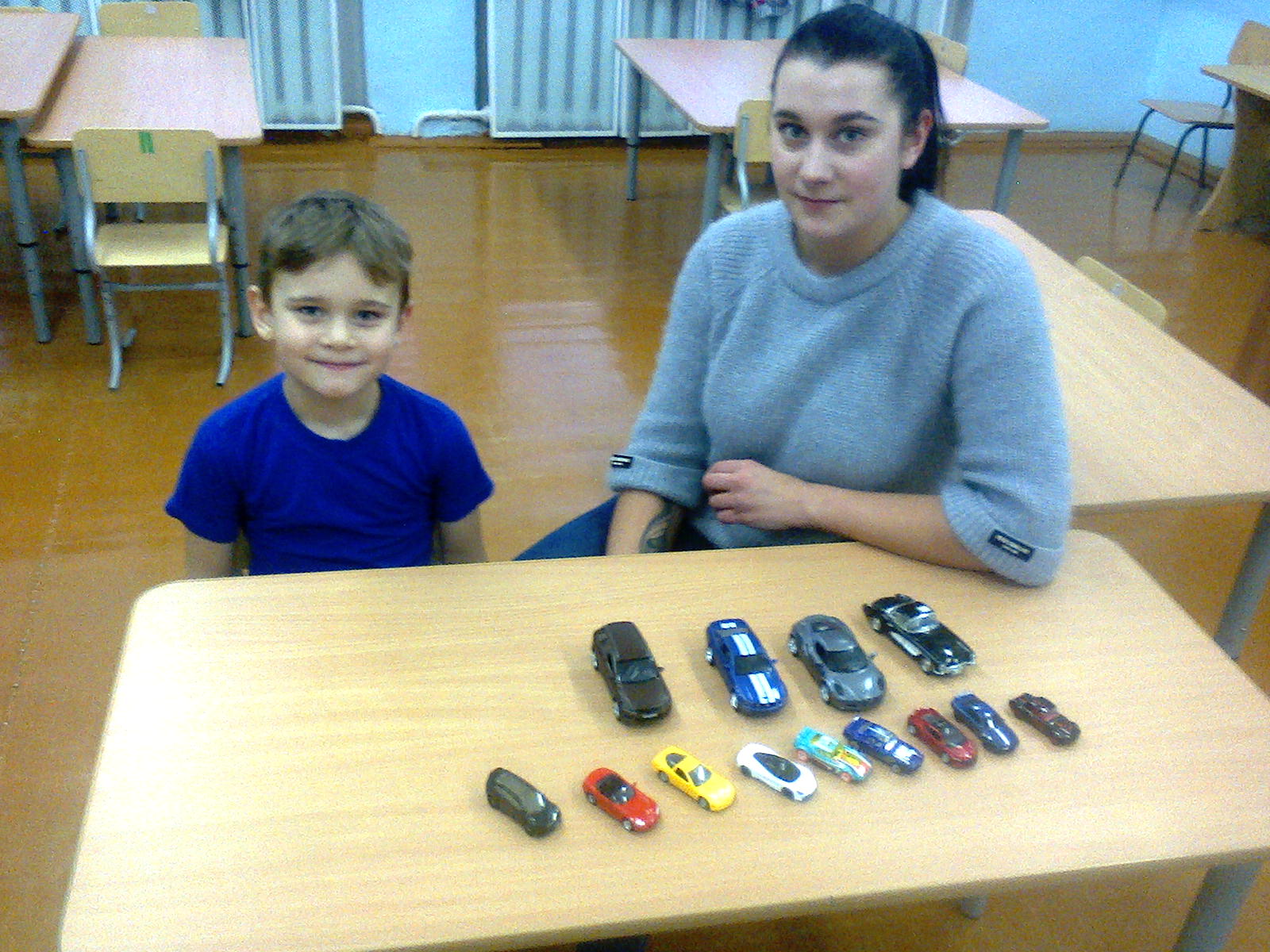 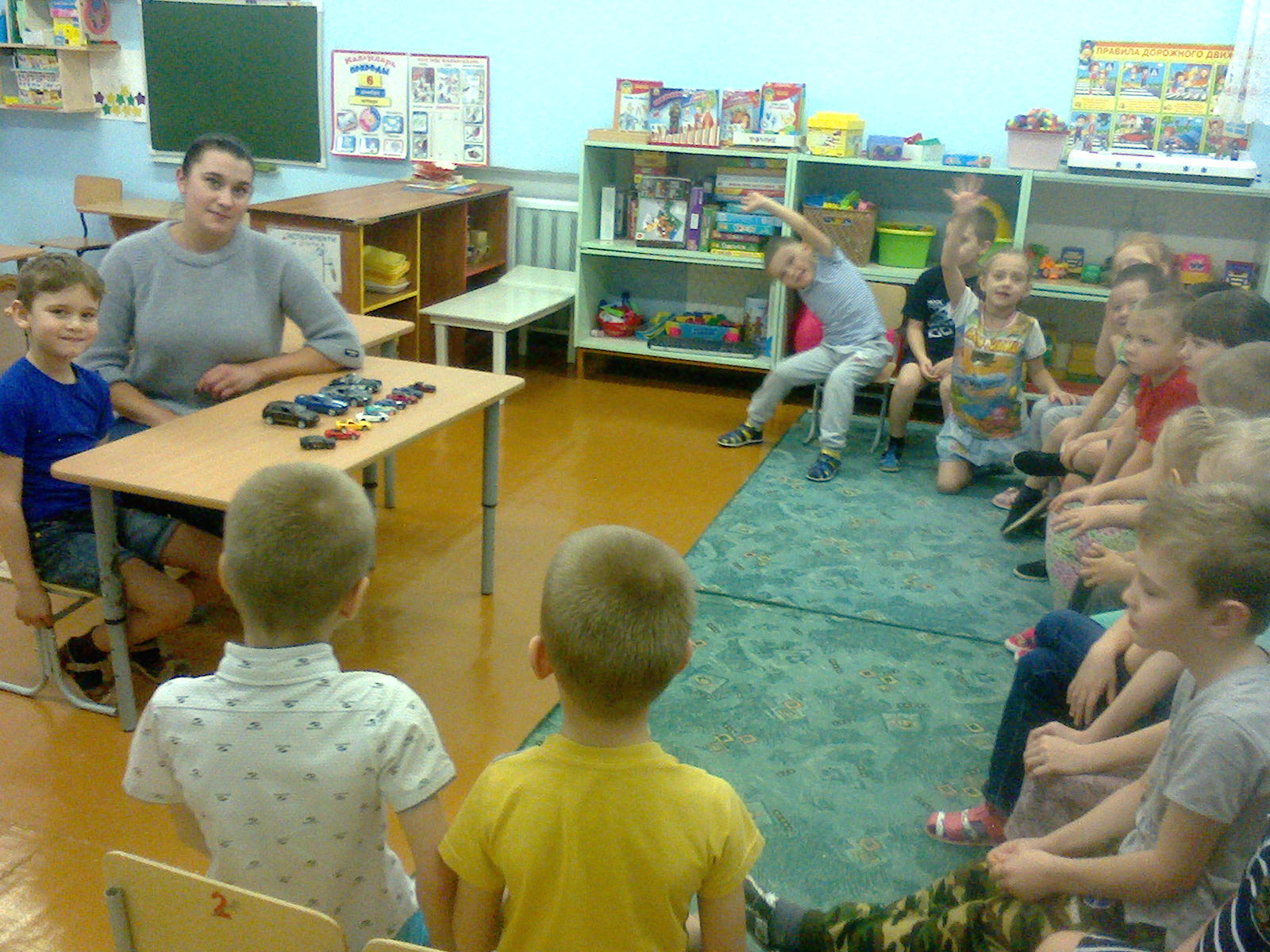 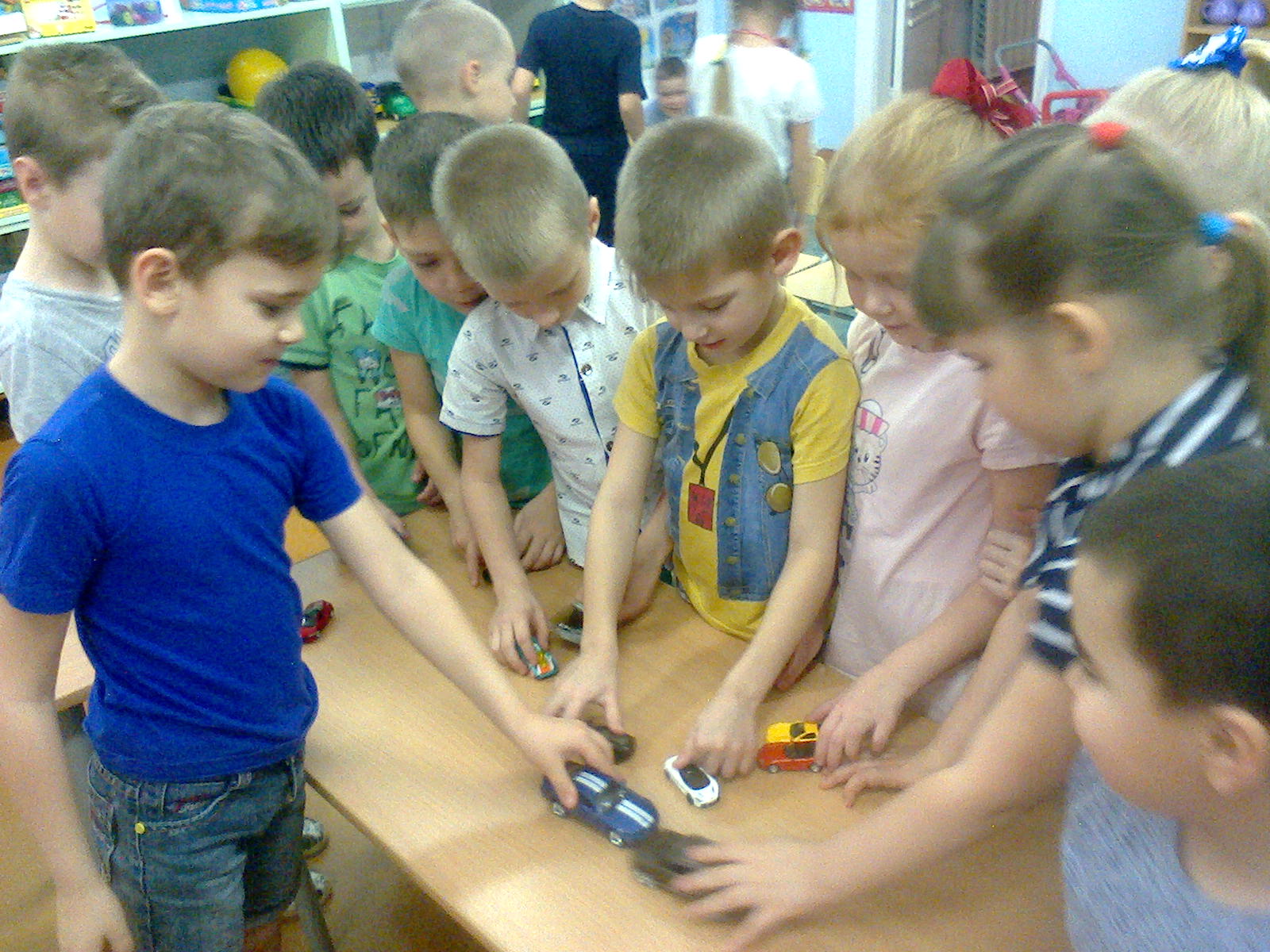 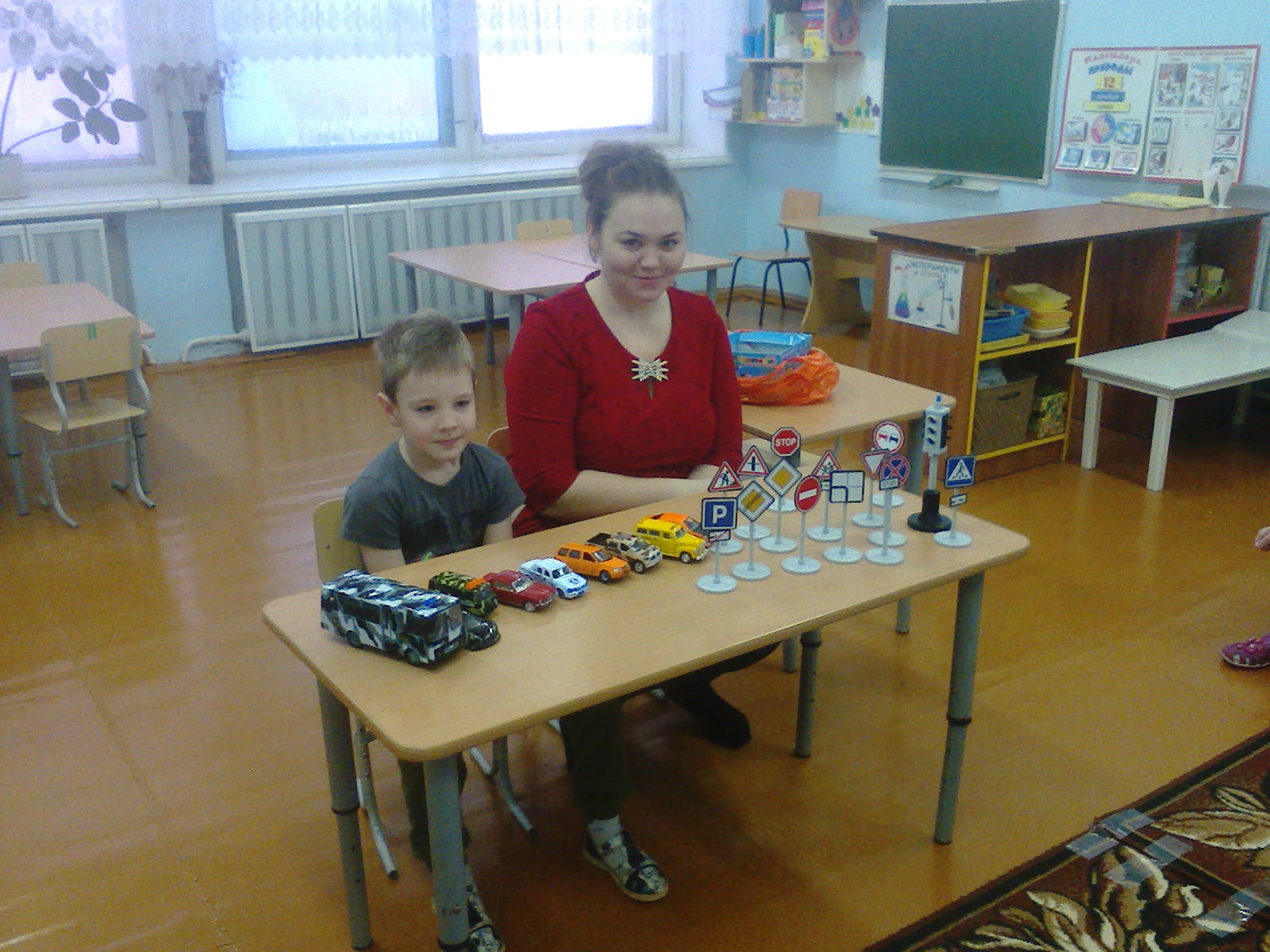 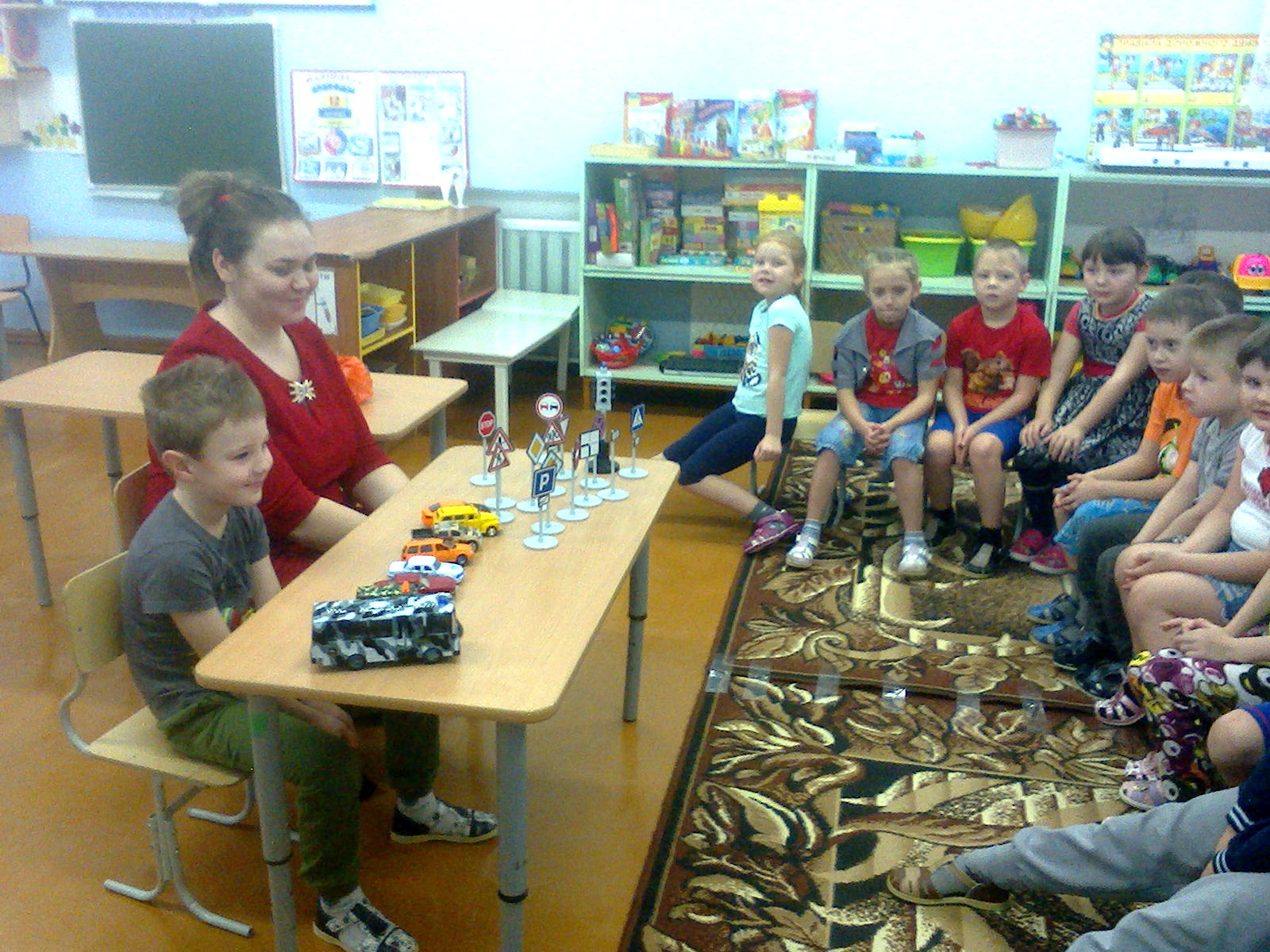 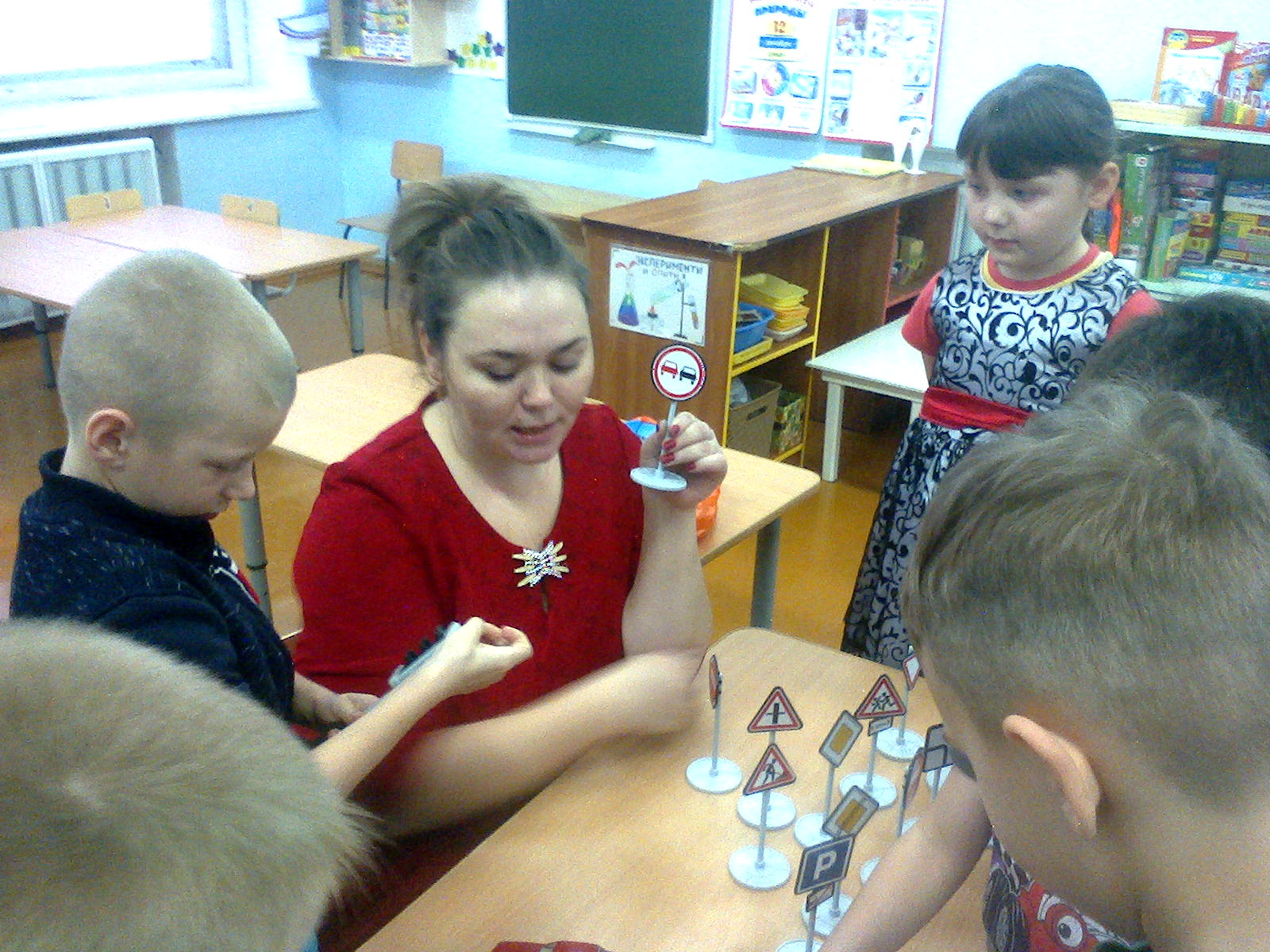 